ЗаключениеКонтрольно-счётной палаты Дубровского районана отчет об исполнении бюджета муниципального образования«Рябчинское сельское поселение»за 1 полугодие 2019 годаДубровка 20191. Общие положения.Заключение Контрольно-счётной палаты Дубровского района на отчет об исполнении бюджета муниципального образования  за 1 полугодие 2019 года, подготовлено в соответствии со статьей 264.2 Бюджетного кодекса Российской Федерации, Положением о Контрольно-счётной палате Дубровского района, Стандартом внешнего муниципального финансового контроля 102 «Проведение оперативного контроля за ходом исполнения  решений о бюджете муниципального образования «Дубровский район» на текущий финансовый год и плановый период», пунктом 1.2.5 Плана работ Контрольно-счётной палаты Дубровского района на 2019 год.Заключение Контрольно-счетной палаты оформлено по результатам оперативного анализа и контроля  за организацией исполнения бюджета в 2019  году, отчетности об исполнении бюджета за 1 полугодие 2019 года.По итогам  1 полугодие  2019  года бюджет исполнен по доходам в сумме  736,0 тыс. рублей,  или  48,9% к  прогнозным  показателям, по расходам  –  1256,1 тыс.  рублей,  или  36,8 % к утвержденным расходам и   годовым назначениям  сводной  бюджетной росписи, с дефицитом в сумме 520,2 тыс. рублей.2. Анализ исполнения доходов бюджета.Доходная часть бюджета за  1 полугодие  2019 года исполнена в сумме  736,0  тыс. рублей, или на  48,9%  к годовому прогнозу поступлений. По сравнению с соответствующим уровнем прошлого года доходы увеличились на  109,8  тыс. рублей, или 17,5 процента. В структуре доходов  бюджета удельный вес налоговых и неналоговых доходов (далее  –  собственных доходов) составил 87,3%, что выше уровня соответствующего периода прошлого года на  18,6 процентного пункта. На долю безвозмездных поступлений приходится  12,7  процента.  Поступления  налоговых и неналоговых доходов  сложились в сумме 642,3 тыс. рублей, или 78,1 % к годовому прогнозу поступлений. Безвозмездные поступления  составили 93,7 тыс. рублей, или 13,7% к годовому прогнозу поступлений.	Налоговые доходы бюджетаЗа 1 полугодие  2019 года в структуре  собственных доходов бюджета на долю  налоговых доходов  приходится 100,0 процента. В абсолютном выражении поступления в бюджет составили 642,3  тыс. рублей, или  78,1% годовых плановых назначений.  К соответствующему периоду 2018 года рост поступлений составил  149,3 процента. Основным налогом, сформировавшим доходную  часть бюджета  за 1 полугодие  2019 года,  является единый с/х налог и земельный налог. На его долю приходится 95,7% поступивших налоговых доходов.Налог на доходы физических лиц  (НДФЛ) поступил в бюджет в сумме 31,3  тыс. рублей, годовые плановые назначения исполнены на 76,3 процента. Доля НДФЛ в налоговых доходах составила 4,9 процента. К соответствующему периоду 2018 года поступления увеличились на 28,3%, или 6,9 тыс. рублей.Налог на совокупный доход  (единый сельскохозяйственный налог) поступил в сумме 343,0  тыс. рублей. Годовые плановые назначения исполнены на  196,0  процента. Удельный вес данной подгруппы доходов в структуре налоговых доходов составляет 53,4 процента.  Налог на имущество утвержден в сумме 104,0 тыс. рублей. Объем уточненный поступлений прошлых лет составил  (-)3,8  тыс. рублей.Земельный налог поступил в сумме 271,8 тыс. рублей. Годовые плановые назначения исполнены на  52,6  процента. Удельный вес в структуре налоговых доходов составляет 42,3 процента.  Темп роста по сравнению с аналогичным периодом прошлого года составляет 94,0 процента.Безвозмездные поступленияЗа  1 полугодие  2019 года кассовое исполнение безвозмездных поступлений составило  93,7  тыс. рублей, или  13,7 % утвержденных годовых назначений. По сравнению с аналогичным периодом 2018 года общий объем   безвозмездных поступлений снизился на 52,2 процента, или на 102,3 тыс.  рублей. Объем полученных дотаций  (на выравнивание бюджетной обеспеченности) за  1 полугодие  2019 года составляет  39,0  тыс. рублей, или  50,0 % плановых назначений и 156,0 % к уровню аналогичного периода 2018 года.Субвенции  на осуществление первичного воинского учета за отчетный период поступили в сумме  39,7 тыс. рублей,  что составило  50,0  % годового плана и  124,1 % к уровню  аналогичного периода 2018 года.Кассовое исполнение  межбюджетных трансфертов  составляет 15,0 тыс. рублей, при утвержденных годовых назначения в сумме  115,0  тыс. рублей. Сведения о поступлении доходов за  1 полугодие  2019 года представлены в  таблице                                                             (тыс. рублей)Объем администрируемых налоговых доходов бюджета за  1 полугодие  2019 года составил  642,3  тыс. рублей, или 78,1 % годового плана.3. Анализ исполнения расходов бюджета.Объем расходов  бюджета на 2019 год, утвержденный Решением Рябчинского сельского Совета народных депутатов  от 24.12.2018 № 103 «О бюджете муниципального образования «Рябчинское сельское поселение» на 2019 год и на плановый период 2020 и 2021 годов» составляет 3413,1  тыс. рублей. Объем расходов, утвержденный уточненной бюджетной росписью на 1 июля 2019 года составляет 100,0 % утвержденных решением о бюджете. Исполнение расходов бюджета за 1 полугодие 2019 года составляет 1256,1  тыс. рублей, что  соответствует 36,8% объемов уточненной бюджетной росписи. К уровню расходов аналогичного периода прошлого года отмечено увеличение на 70,1 процента.Информация об исполнении расходов бюджета в разрезе разделов бюджетной классификации расходов представлена в таблице.Тыс. рублей                                                                                                                                                                 Исполнение расходов бюджета за 1 полугодие 2019 года осуществлялось по четырем разделам бюджетной классификации. Наибольший удельный вес в расходах  бюджета занимают расходы по двум разделам: «Жилищно-коммунальное хозяйство»  –  51,5 %, или  646,7  тыс. рублей, и «Общегосударственные расходы» – 43,6%, или 547,5 тыс. рублей. Проведенный анализ исполнения расходов бюджета по разделам, подразделам классификации расходов показал, что кассовое исполнение отсутствует по двум разделам.По разделу  01 «Общегосударственные вопросы»  за 1 полугодие 2019 года исполнение расходов составило 547,5 тыс. рублей,  или 43,6 % утвержденных сводной бюджетной росписью расходов. Доля расходов по разделу в общей структуре расходов бюджета составила 43,6 процента. К соответствующему периоду 2018 года расходы увеличились на 18,8 процента.По разделу  02 «Национальная оборона»  расходы бюджета за 1 полугодие 2019  года сложились в сумме 33,9 тыс. рублей,  или 42,7 % объема расходов, предусмотренных уточненной бюджетной росписью. К аналогичному периоду 2018 года расходы увеличились на 47,4 процента. Удельный вес расходов по разделу в общей структуре расходов бюджета составил 2,7 процента. Структура раздела представлена одним подразделом 02 03 «Мобилизационная и вневойсковая подготовка». Средства направлены на осуществление полномочий сельскими поселениями по первичному воинскому учету на территориях, где отсутствуют военные комиссариаты.По разделу  03  «Национальная безопасность и правоохранительная деятельность»  расходы бюджета за 1 полугодие 2019 года отсутствуют.По разделу  04 «Национальная экономика»  расходы бюджета за 1 полугодие 2019 года отсутствуют.По разделу  05 «Жилищно-коммунальное хозяйство»  расходы бюджета за 1 полугодие 2019 года составили 646,7 тыс. рублей, или 31,2% объема расходов, предусмотренных уточненной бюджетной росписью на год. Темп роста к аналогичному периоду 2018 года увеличился в 4,2 раза. Доля расходов раздела в общей структуре расходов составила 51,5 процента.По разделу  07 «Образование»  расходы бюджета на 2019 год утверждены в сумме 3,0 тыс. рублей. Кассовое исполнение составляет 100,0 % утвержденных назначений. По разделу  08 «Культура, кинематография»  на 2019 год расходы бюджета утверждены в объеме 15,0 тыс. рублей. Кассовое исполнение составляет 100,0 % утвержденных назначений. По разделу  11 «Физическая культура и спорт»  на 2019 год расходы бюджета утверждены уточненной бюджетной росписью в объеме 10,0 тыс. рублей. Кассовое исполнение за 1 полугодие 2019 года составило 100,0% утвержденных расходов.Аналитическая информация по выбытиям денежных средств за 1 полугодие 2019 года представлена в таблице    Анализируя данные расходы, сделан вывод о неэффективном использовании средств бюджета за 1 полугодие 2019 года в сумме  0,4 тыс. рублей, выразившиеся в уплате штрафных санкций  за нарушение законодательства о налог и сборах, законодательства о страховых взносах.Исполнение в разрезе  муниципальной программы и главного распорядителя средств бюджетаВ соответствии с ведомственной структурой расходов бюджета на 2019 год исполнение расходов бюджета в отчетном периоде осуществлялось  Рябчинской сельской администрацией.За  1 полугодие 2019 года  исполнение расходов составило 1256,1 тыс. рублей, что соответствует 36,9%  плановых назначений. Общий объем финансирования муниципальной программы в соответствии с решением о бюджете на 2019 год утвержден в сумме 3407,1 тыс. рублей:Непрограммная деятельность утверждена в сумме 6,0 тыс. рублей.Анализ исполнения расходной части бюджета по муниципальной программе приведен в таблице   (тыс.рублей)За 1 полугодие 2019 года расходы бюджета по муниципальной программе  исполнены в сумме 1256,1 тыс. рублей, что составляет 36,9 % уточненных годовых бюджетных назначений.Ответственным исполнителем муниципальной программы «Реализация отдельных полномочий муниципального образования «Рябчинское сельское поселение» на 2019-2021 годы» является  Рябчинская сельская администрация.Целью муниципальной программы является эффективное исполнение полномочий исполнительных органов власти.В рамках мероприятий:- создание условий для эффективной деятельности Главы и аппарата администрации исполнение составило 532,6 тыс. рублей, или 48,6 % годовых плановых назначений;- обеспечение мобилизационной подготовки – 33,9 тыс. рублей, или 42,7% плановых назначений;- реализация переданных полномочий по решению вопросов местного значения в соответствии с заключенными соглашениями в части осуществления внешнего и внутреннего муниципального контроля – 10,0 тыс. рублей, или 100 % плановых назначений;-  реализация переданных полномочий по решению вопросов местного значения в соответствии с заключенными соглашениями в части формирования архивных фондов поселения – 5,0 тыс. рублей, или 100 % плановых назначений;- организация и обеспечение освещения улиц – 157,5 тыс. рублей, или 91,3% плановых назначений;- расходы на мероприятия по благоустройству территории поселения – 489,1 тыс. рублей, или 25,7 плановых назначений;-  реализация переданных полномочий в соответствии с заключенными соглашениями по организации и осуществлению мероприятий по работе с детьми и молодежью в поселении – 3,0 тыс. рублей, или 100,0% плановых назначений;- реализация переданных полномочий в соответствии с заключенными соглашениями в части сохранения, использования и популяризации объектов культурного наследия (памятников истории культуры) – 15,0 тыс. рублей, или 100,0% плановых назначений;-  реализация переданных полномочий в соответствии с заключенными соглашениями по обеспечению условий для развития физической культуры и спорта – 10,0 тыс. рублей, или 100,0% плановых назначений.  Кассовые расходы муниципальной  программы за 1 полугодие 2019 года составили 1256,1 тыс. рублей, или 36,8 % годовых плановых назначений.	В рамках  непрограммной деятельности  бюджета за 1 полугодие  2019  года расходы, утвержденные в сумме 5,0 тыс. рублей, не исполнялись.Дефицит (профицит) бюджета и источники внутреннего финансирования дефицита бюджетаРешением от 24.12.2018 №103 «О бюджете муниципального образования «Рябчинское сельское поселение» на 2019 год и на плановый период 2020 и 2021 годов» первоначально бюджет на 2019 год утвержден сбалансирований, по доходам и расходам  в сумме  1504,3 тыс. рублей. В  отчетном периоде внесены  изменения в редакции решения от 25.02.2019 №105, дефицит утвержден в сумме 1908,8 тыс. рублей. В состав источников внутреннего финансирования дефицита  бюджета включены остатки средств на счетах по учету средств бюджета.На начало отчетного периода остаток средств на счете составлял 1908,8 тыс. рублей. За анализируемый период остаток средств на счете снизился, и  по состоянию на 1 июля 2019 года составил 1388,7 тыс. рублей.Анализ исполнения резервного фонда Рябчинской сельской администрацииРешением «О бюджете муниципального образования «Рябчнское сельское поселение» на 2019 год и на плановый период 2020 и 2021 годов» размер резервного фонда на 2019 год установлен в сумме 5,0 тыс. рублей. В отчетном периоде корректировка плановых назначений и  расходование ассигнований  резервного фонда не осуществлялись.ВыводыАнализируя данные расходы, сделан вывод о неэффективном использовании средств бюджета за 1 полугодие 2019 года в сумме  0,4 тыс. рублей, выразившиеся в уплате штрафных санкций  за нарушение законодательства о налог и сборах, законодательства о страховых взносах.ПредложенияНаправить заключение Контрольно-счетной палаты  Дубровского района  на отчет об исполнении бюджета муниципального образования «Рябчинское сельское поселение» за 1 полугодие 2019 года Главе муниципального образования  с предложениями:Производить корректировку плановых объемов, по которым поступления превышают плановые назначения.Принять меры по своевременному и полному исполнению мероприятий, запланированных муниципальной программой.Не допускать отвлечения бюджетных средств на уплату  штрафных санкций за нарушение законодательства о налог и сборах, законодательства о страховых взносах.  И.о председателя 					Н.А. Дороденкова НаименованиеИсполнено1 полуг. 2018 Утвержденона2019Исполнено1 полуг. 2019 % исполнения2019/2018Собственные  доходы,  всего.430,2822,0642,378,1149,3налоговые доходы:430,2822,0642,378,1149,3- НДФЛ24,441,031,376,3128,3- единый с/х налог116,0160,0343,0214,4295,7- Налог на имущество 0,8104,0-3,80,00,0- Земельный налог289,0517,0271,852,694,0Безвозмездные поступления:196,0682,393,713,747,8- дотации:156,0488,039,08,05,1на выравнивание25,078,039,050,0156,0на сбалансированность131,0410,00,00,00,0- субвенции:32,079,339,750,0124,1на осуществление первичного воинского учета32,079,339,750,0124,1- Иные безвозмездные поступления 8,0115,015,013,0187,5Итого626,21504,3736,048,9117,5НаименованиеРазделИсполнено1 полуг.2018Утверждено на 01.01.2019от 24.12.2018 №103Уточненона 01.07.2019 Сводная бюджетная росписьИсполнено1полугв. 2019Общегосударственные вопросы01460,91035,01117,11117,1547,5Национальная оборона0223,079,379,379,333,9Национальная безопасность и правоохранительная деятельность030,01,01,01,00,0Национальная экономика0413,9113,9113,9113,90,0Жилищно-коммунальное хозяйство05154,9246,72073,82073,8646,7Образование070,03,03,03,03,0Культура, кинематография0882,415,015,015,015,0Физическая культура и спорт113,010,010,010,010,0Итого738,31504,33413,13413,11256,1Наименование показателяКод по КОСГУКод по БК
 раздела, подраздела, кода видов расходаСумматыс. рублейНаименование показателяКод по КОСГУКод по БК
 раздела, подраздела, кода видов расходаСумматыс. рублей1345Расходы,  всегохх1256,1     в том числе:Заработная плата2110102  121149,1Начисления на выплаты по оплате труда2130102  12937,5Заработная плата2110104  121237,5Начисления на выплаты по оплате труда2130104  12946,7Услуги связи2210104  24414,7Работы, услуги по содержанию имущества2250104  2441,7Прочие работы, услуги2260104  2446,8Налоги, пошлины и сборы2910104  8510,3Налоги, пошлины и сборы2910104  8520,1Штрафы за нарушение законодательства о налогах и сборах, законодательства о страховых взносах2920104  8530,4Иные выплаты текущего характера организациям2970104 853 4,0Увеличение стоимости основных средств3100104  24430,5Увеличение стоимости материальных запасов однократного применения3490104  2443,4Перечисления другим бюджетам бюджетной системы Российской Федерации2510106 54010,0Перечисления другим бюджетам бюджетной системы Российской Федерации2510113  5405,0Заработная плата2110203  12127,0Начисления на выплаты по оплате труда2130203  1296,8Коммунальные услуги2230503  244135,6Работы, услуги по содержанию имущества2250503  244311,0Увеличение стоимости основных средств3100503  244181,6Увеличение стоимости материальных запасов3440503  2442,4Увеличение стоимости прочих материальных запасов однократного применения3490503 24416,1Перечисления другим бюджетам бюджетной системы Российской Федерации2510707 5403,0Увеличение стоимости материальных запасов3440801 24415,0Перечисления другим бюджетам бюджетной системы Российской Федерации2511102  54010,0Наименование муниципальной программыПлан  2019 Уточн. 2019 Исполнено  1 полуг. 2019 % исп.уд.весРеализация отдельных полномочий муниципального образования «Рябчинское сельское поселение» на 2019- 2021 годы»1498,33407,11256,136,9100,0средства областного бюджета79,379,333,942,72,7средства местного бюджета1044,03327,81222,236,797,3Непрограммная деятельность6,06,00,00,00,0Всего1504,33413,11256,136,8100,0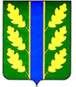 